Informacja o Przedszkolu nr 351 imienia Wandy Chotomskiej w Warszawie w języku łatwym do czytania – ETR (Easy To Read)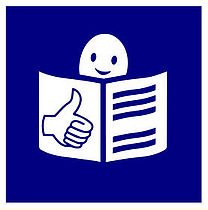 Przedszkole nr 351 imienia Wandy Chotomskiej w Warszawie 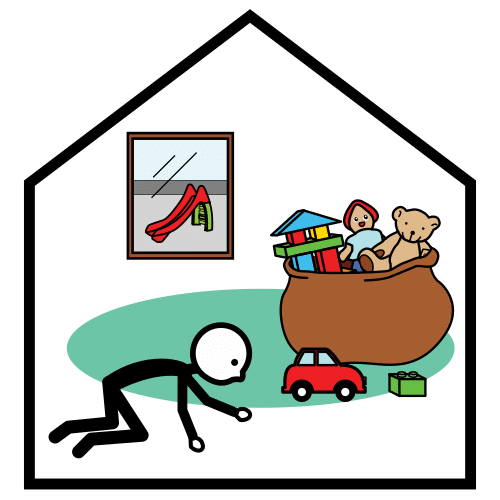 Działalność: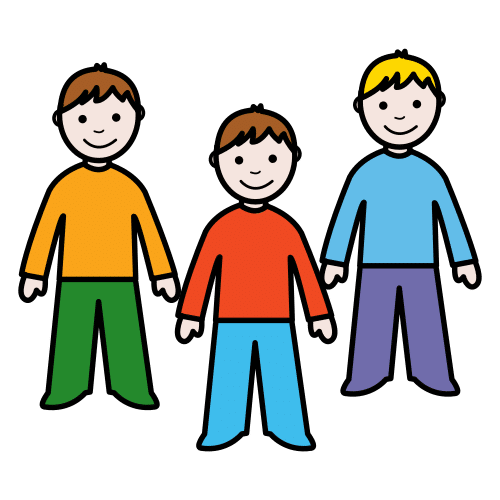 Przedszkole nr 351 zapewnia opiekę dzieciom w wieku od 3 lat do 6 lat. W Przedszkolu nr 351 jest 15 grup. W ciągu dnia dzieci jedzą śniadanie, obiad i podwieczorek.  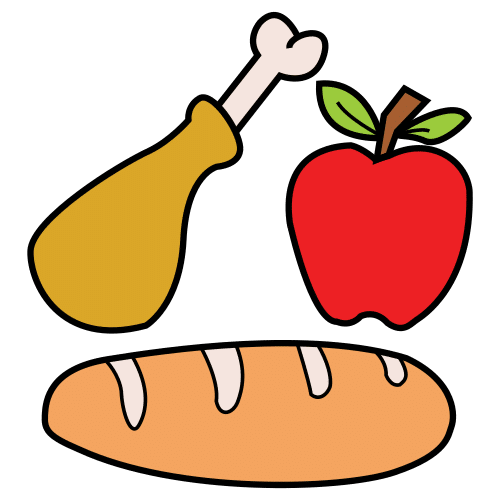 Jedzenie przygotowywane jest w kuchni przedszkolnej. W przedszkolu dzieci uczą się na zajęciach prowadzonych przez nauczycieli, bawią się, wychodzą na plac zabaw.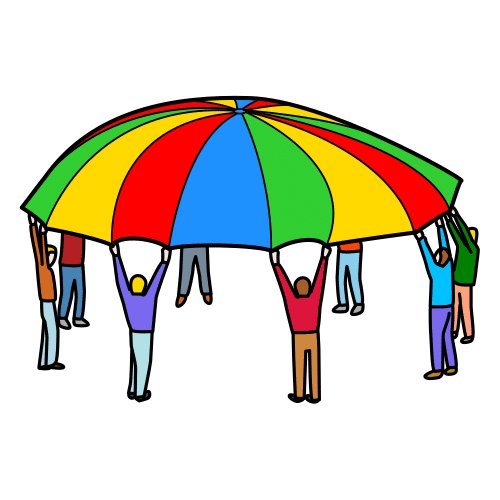 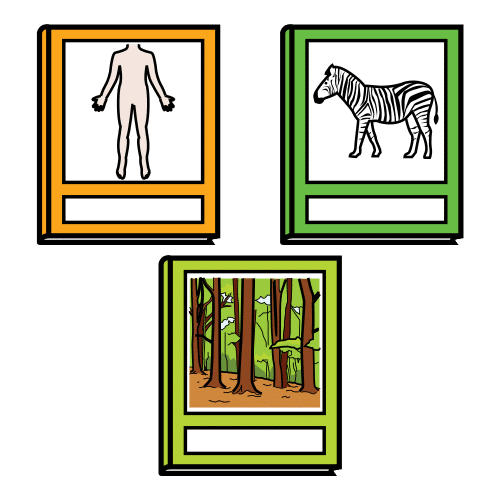 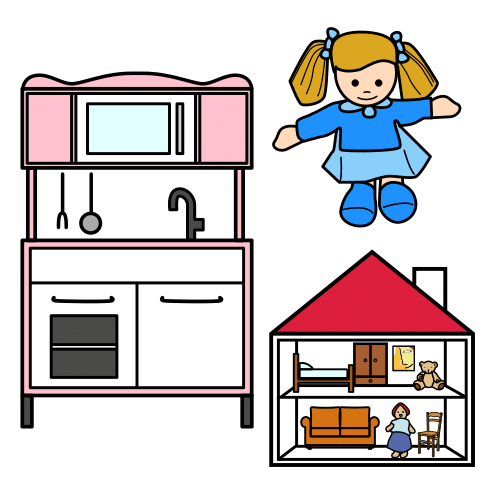 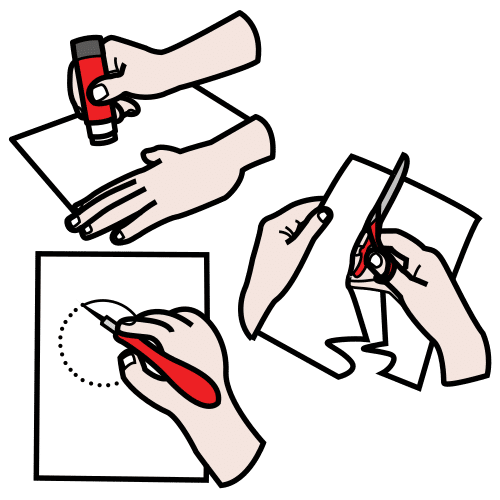 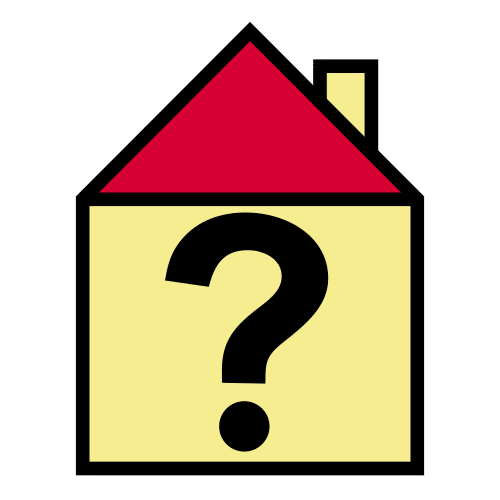 Adres Przedszkola nr 351: ul. Warchałowskiego 402-776 WarszawaWskazówki dojazdu: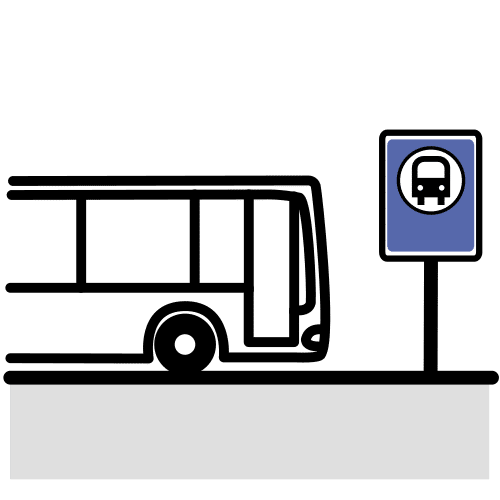 Najbliższy przystanek autobusowy: Warchałowskiego 02 Najbliższa stacja metra: Imielin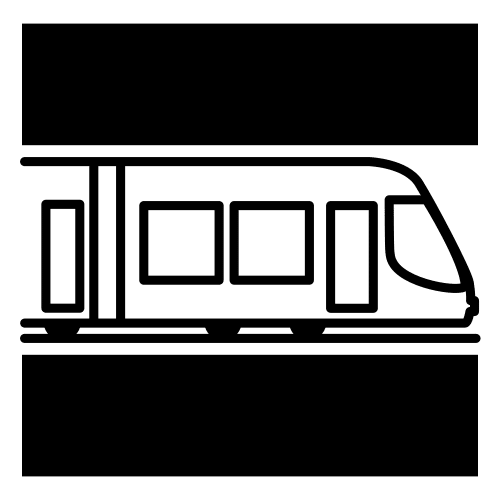 Dostępność dla osób niepełnosprawnych:Budynek Przedszkola nr 351 jest częściowo dostosowany do potrzeb osób niepełnosprawnych.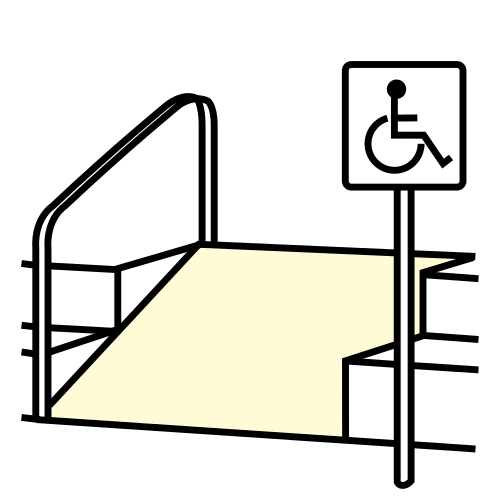 Do budynku prowadzi pochylnia.Sekretariat i gabinet Dyrektora są na parterze.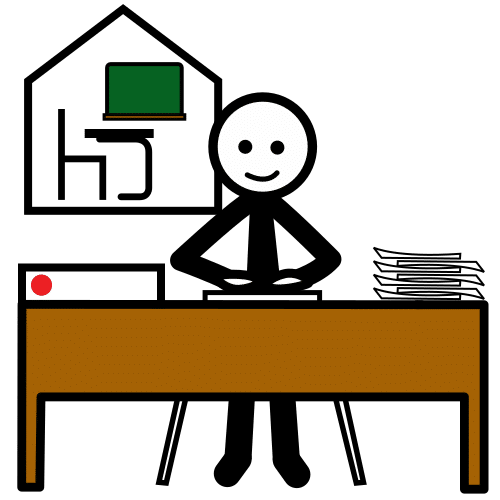 Sale dla dzieci są na parterze i 1 piętrze.Nie ma toalety dla osób niepełnosprawnych.Nie ma miejsca parkingowego dla osób niepełnosprawnych.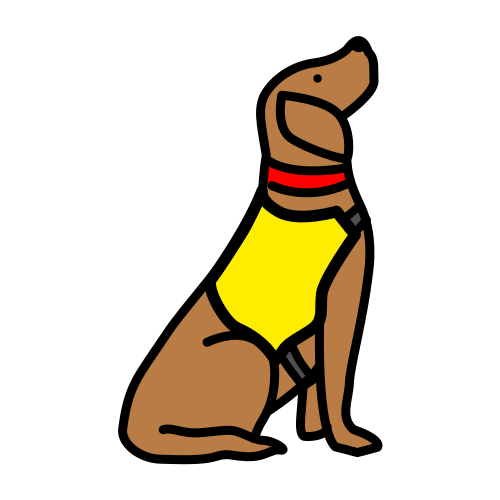 Można wejść do budynku przedszkola z psem asystującym.Żeby się z nami skontaktować możesz: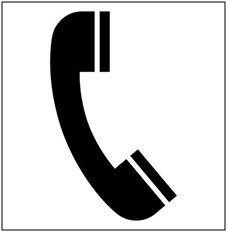 zadzwonić pod numer 22 643 13 69 napisać e-mail na adres: przedszkole351@gmail.com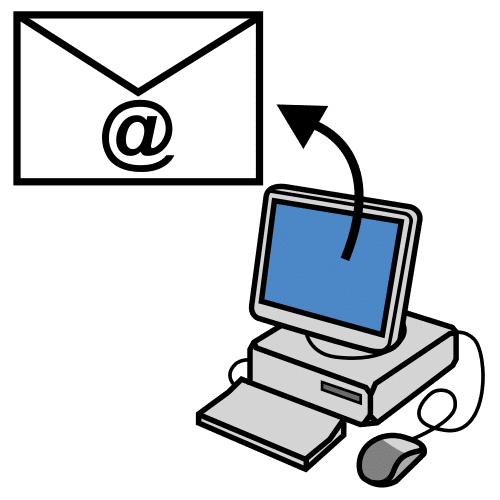 przyjść osobiście lub wysłać pismo pocztą na adres: Przedszkole nr 351 imienia Wandy Chotomskiejul. Warchałowskiego 402-776 WarszawaGodziny pracy: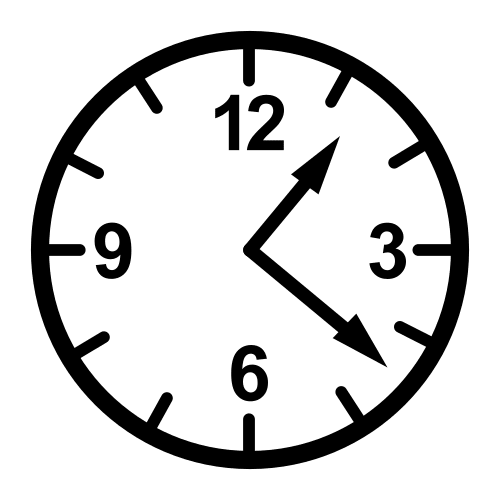 Dzieci mogą być w przedszkolu od 7:00 do 17:30.Sekretariat pracuje od 8:00 do 16:00.Pliki do pobrania: Informacja o Przedszkolu nr 351 imienia Wandy Chotomskiej w Warszawie w języku łatwym do czytania – ETR (Easy To Read)Autor piktogramów: Sergio Palao Źródło: ARASAAC (http://www.arasaac.org) Licencja: CC (BY-NC-SA) Właściciel: rząd Aragonii (Hiszpania)